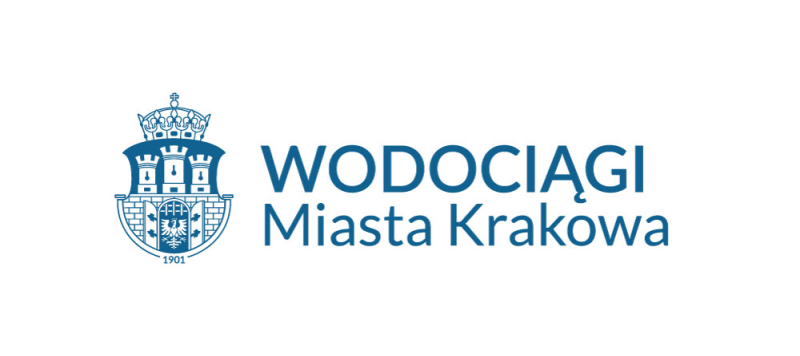 Wydatki na rozwój w latach 2002-2020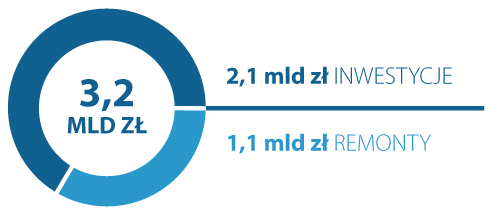 Tabela przedstawiająca dane z grafiki:wodociągi.krakow.plInfrastrukturaByło – 2002 rokJest– 2021 roksieć wodociągowa1815 km 2325 km (przyrost o 510 km)dostępność do sieci96,1% mieszkańców99,5% mieszkańcówsieć kanalizacyjna1328 km1988 km (przyrost o 660 km)dostępność do sieci94% mieszkańców98,5% mieszkańcówzakładyuzdatniania wody44 (bez chloru, zastosowanie promieni UV)zakładyoczyszczania ścieków22 (dostosowanedo norm UE)zbiorniki wodociągowe (bezpieczeństwo dostaw wody)277 tys. m³310 tys. m³hydrofornie927przepompownie kanalizacyjne1581ilość wodomierzy (ilość odbiorców usług)42 52164 739 (przyrost o 22 218 sztuk)odczytywane radiowo060 416stacje zlewcze22 (bezpieczne dla środowiska)stacja termicznejutylizacji osadów01 (bezpieczne dla środowiska)